فصائل الدم Blood Types تجربة : الكشف عن نوع فصيلة الدم : 1-أدوات الكشف عن فصائل الدم : A-B-O-AB و عامل Rh .بطاقة اختبار نوع فصيلة الدم EldonCard  : وهي بطاقة تحتوي على أربع حلقات : حلقة (1) تحتوي على مضادات A ، حلقة (2) تحتوي على مضادات B ، حلقة (3) تحتوي على مضادات D  (وهذا الرمز يشير لمضادات عامل Rh ) ،والحلقة (4) تعمل كعامل ضابط في التجربة ولا تحتوي على شيء .  يتم صنع البطاقة بعمل ورقة صغيرة توضع تحت الشريحة الزجاجية ، يرسم فيها أربعة دواشر (A  -  B  - D  - ..).تستخدم محاليل مضادات فصائل الدم anti-sera  وهي عبارة عن محاليل استخرجت من الخلايا المناعية ، وتعرف المحاليل بألوانها :المحلول الأزرق anti-A 		توضع قطرة في الدائرة Aالمحلول الأصفر anti-B		توضع قطرة في الدائرة Bالمحلول الأبيض Anti-Rh		توضع قطرة في الدائرة D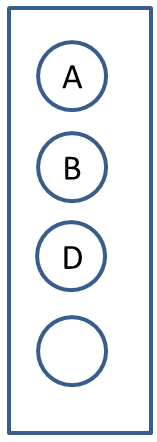 مسحة طبية (كحولية)أداة وخز Lancet 2-إجراءات اختبار نوع فصيلة الدم :يتم اتباع الخطوات التالية لاختبار نوع فصيلة دم شخص ما : توضع بطاقة تحديد فصيلة الدم على الطاولة ، ويجب أن يتم استخدامها بعد وضع قطرات المحاليل عليها خلال مدة لا تتجاوز 24 ساعة .إذا كانت المحاليل قد جفت على الشريحة فإنه يتم استثارتها بوضع قطرة ما في كل حلقة بواسطة مضخة الصغيرة .يتم استخدام أداة الوخز لأخذ قطرات من الدم من الإصبع بعد مسح الإصبع بالمسحة الكحولية .يتم وضع قطرة دم في كل حلقة . يتم تحريك البطاقة في اتجاهات مختلفة حتى لا يتخثر الدم بسبب الهواء وإنما يكون تخثره فقط نتيجة لوجود الأجسام المضادة على الحلقات . بعد ذلك توضع الورقة على الطاولة وبعد أن يجف الدم يتم تحديد نوع فصيلة الدم بمطابقة النتيجة على البطاقة مع أحد الصفوف الموجودة في الرسم البياني . فمثلا : إذا وجدت علامات تخثر للدم على الدائرة الأولى الخاصة بمضادات  A  والدائرة الثالثة الخاصة بمضادات Rh فهذا يعني أن فصيلة الدم A+ . 3-تحذيرات :يمنع استخدام أي أدوات لأكثر من شخص واحد ولأكثر من مرة واحدة مع نفس الشخص .تستخدم الأدوات في درجة حرارة الغرفة العادية .4-ملحق :رابط لمقطع فيديو يوضح خطوات وإجراءات النشاط :https://www.youtube.com/watch?v=YbJn8e0BuKk*مطلوب من الطالبة إحضار : مسحة طبية إحضار بطاقة الكشف عن فصائل الدم .(مثل النموذج الموجود في ص 1)طباعة هذه الورقة وإحضارها للمعمل .الأسبوع السادس فصيلة الدم ضابط      مضاد Rh    مضاد B     مضادAفصيلة دم O+فصيلة دمO- فصيلة دمA+فصيلة دمA-فصيلة دمB+فصيلة دم B-فصيلة دمAB+فصيلة دمAB-غير صحيح 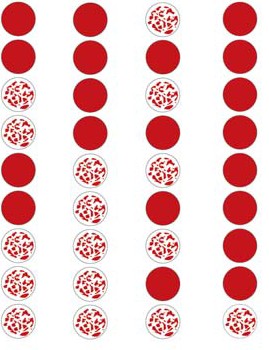 